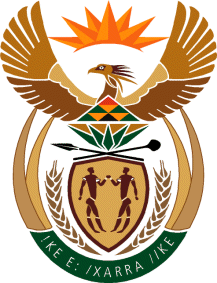 MINISTRY: PUBLIC SERVICE AND ADMINISTRATIONREPUBLIC OF SOUTH AFRICANATIONAL ASSEMBLYQUESTION FOR WRITTEN REPLY QUESTION NO.: 3253.				Mr A P van der Westhuizen (DA) to ask the Minister of Public Service and Administration:(1)	For each of the four vehicles on his department’s asset register, what (a) was (i) the cost price and (ii) date of acquisition and (b) is (i) the odometer reading, (ii) model number and (iii) description of each of the specified vehicles;(2)	have any of the specified vehicles been fitted with optional equipment which does not come standard with the basic models available from the factory; if so, what (a) are the relevant details and (b) was the cost of these options;(3)	in which centre or city is each of the specified vehicles normally in use?													          NW3854EREPLY	(1)(a)(b)(a)(i)(ii)(a)(i) – Cost PriceYZF721GP - R678 248.85BF66SVGP - R995 512.00BJ01DPGP - R948 612.002RD85CA4574599 - R319 228.41(ii) – Acquisition DateYZF721GP – 17 February 2010BF66SVGP – 17 March 2011BJ01DPGP – 14 June 20112RD85CA4574599 – 9 March 2012(b)(i)(ii)(iii) (b)(i) – Odometer ReadingYZF721GP – 98937 km’sBF66SVGP – 84664 km’sBJ01DPGP – 79172 km’s2RD85CA4574599  - 7045 km’s(ii) – Model NumberYZF721GP – E350 CDIBF66SVGP – S350BJ01DPGP – S3502RD85CA4574599  - KB300 LX(iii) – Vehicle DescriptionYZF721GP – Mercedes Benz four door sedanBF66SVGP – Mercedes Benz four door sedanBJ01DPGP – Mercedes Benz four door sedan2RD85CA4574599  - Isuzu double cab LDV(2)	Yes(a)(i) – Optional Equipment Fitted are:YZF721GP – Center Console Rear View EntertainmentBF66SVGP – NoneBJ01DPGP – None2RD85CA4574599  - None   (ii) – Optional Equipment FittedYZF721GP – R11 398.86(3) 	Yes. The cities are Pretoria and Cape Town:YZF721GP – PretoriaBF66SVGP – PretoriaBJ01DPGP – Cape Town2RD85CA4574599  - Pretoria. Vehicle has been disposed.